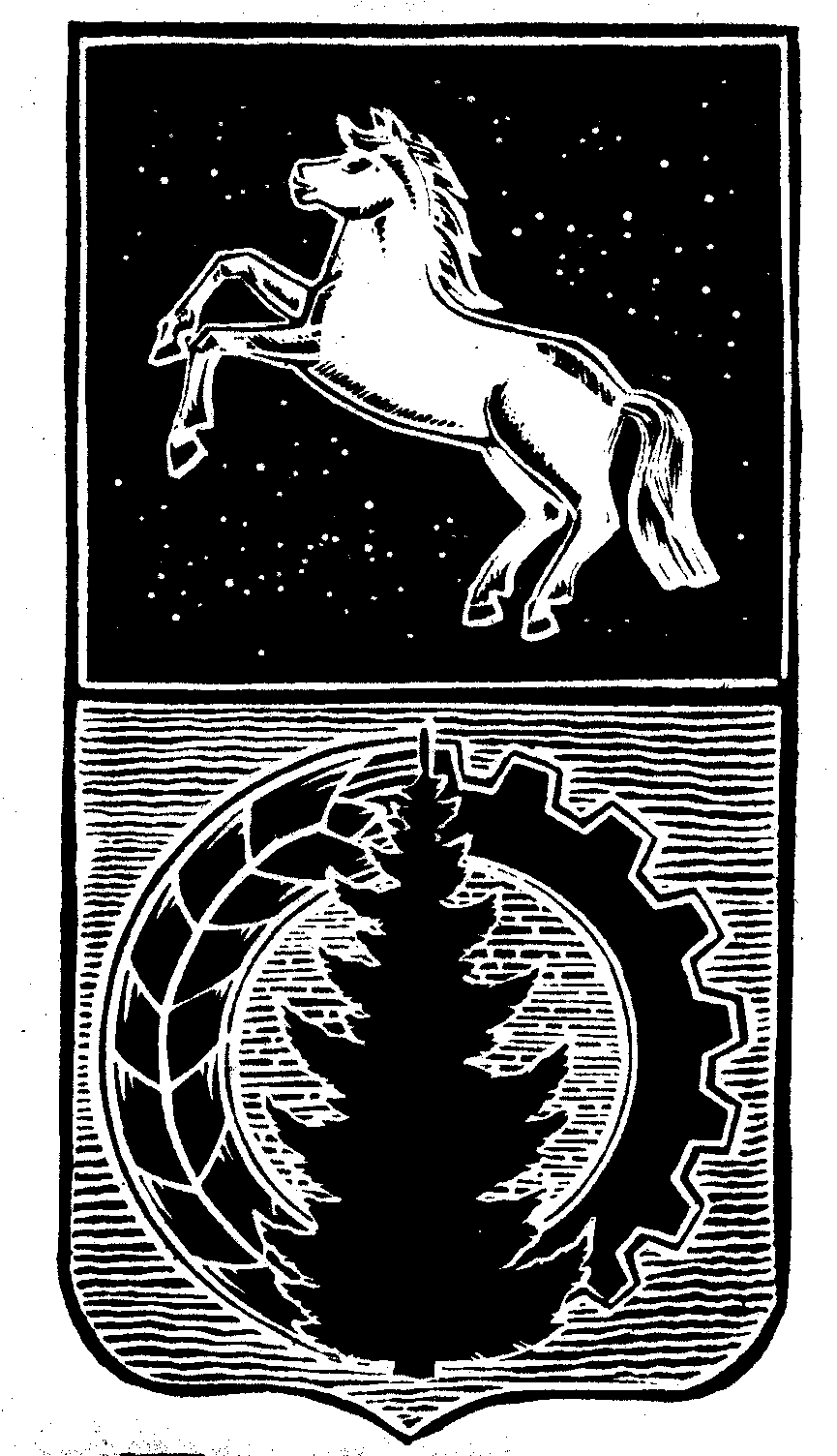 КОНТРОЛЬНО-СЧЁТНЫЙ  ОРГАНДУМЫ  АСИНОВСКОГО  РАЙОНАЗАКЛЮЧЕНИЕна проект постановления администрации Асиновского района «О внесении изменений в постановление администрации Асиновского района от 28.10.2015 № 1679 «Об утверждении муниципальной программы «Развитие транспортной системы в Асиновском районе на 2016 – 2021 годы»г. Асино									       26.12.2020 годаКонтрольно-счетным органом Думы Асиновского района в соответствии со ст. 10 решения Думы Асиновского района от 16.12.2011г № 104 «Об утверждении Положения «О Контрольно-счетном органе Думы Асиновского района» рассмотрен представленный проект постановления администрации Асиновского района «О внесении изменений в постановление администрации Асиновского района от 28.10.2015 № 1679 «Об утверждении муниципальной программы «Развитие транспортной системы в Асиновском районе на 2016 – 2021 годы».Экспертиза проекта постановления администрации Асиновского района «О внесении изменений в постановление администрации Асиновского района от 28.10.2015 № 1679 «Об утверждении муниципальной программы «Развитие транспортной системы в Асиновском районе на 2016 – 2021 годы» проведена с 25 декабря 2020 года по 26 декабря 2020 года в соответствии со статьёй 157 Бюджетного Кодекса, статьей 9 Федерального закона от 07.02.2011 № 6-ФЗ «Об общих принципах организации и деятельности контрольно – счетных органов субъектов РФ и муниципальных образований», пунктом 7 части 1 статьи 4 Положения о Контрольно-счетном органе муниципального образования «Асиновский район», утвержденного решением Думы Асиновского района от 16.12.2011 № 104, в целях определения соответствия муниципального правового акта бюджетному законодательству и на основании пункта 12.1 плана контрольных и экспертно-аналитических мероприятий Контрольно-счетного органа Думы Асиновского района на 2019 год, утвержденного распоряжением председателя Контрольно-счетного органа Думы Асиновского района от 27.12.2019 № 75, распоряжения председателя Контрольно-счетного органа  на проведение контрольного мероприятия от 25.12.2019 № 80.Должностные лица, осуществлявшие экспертизу:Аудитор Контрольно-счётного органа Думы Асиновского района Белых Т. В.Согласно представленного проекта Постановления, внесены следующие изменения в муниципальную программу «Развитие транспортной системы в Асиновском районе на 2016 – 2021 годы» (далее – МП):В Паспорте МП, в разделах «Объемы и источники финансирования МП (с детализацией по годам реализации, тыс. рублей)» изменен общий объем финансовых средств, а именно уменьшен на 860,4 тыс. рублей (с 241 947,2 тыс. рублей до 241 086,8 тыс. рублей), в том числе:- на 2016 год объем финансовых средств без изменений 49 692,4 тыс. рублей, из них за счет средств федерального бюджета 0,0 тыс. рублей, за счет средств областного бюджета  34 472,9 тыс. рублей, за счет средств местного бюджета 15 219,5 тыс. рублей, за счет средств внебюджетных источников 0,0 тыс. рублей;- на 2017 год объем финансовых средств без изменений 54 793,1 тыс. рублей, из них за счет средств федерального бюджета 0,0 тыс. рублей, за счет средств областного бюджета без изменений 38 193,0 тыс. рублей, за счет средств местного бюджета 16 600,1 тыс. рублей, за счет средств внебюджетных источников без изменений 0,0 тыс. рублей;- на 2018 год объем финансовых средств без изменений 52 123,8 тыс. рублей, из них за счет средств федерального бюджета 0,0 тыс. рублей, за счет средств областного бюджета 35 336,0 тыс. рублей, за счет средств местного бюджета  16 787,8 тыс. рублей, за счет средств внебюджетных источников 0,0 тыс. рублей;- на 2019 год объем финансовых средств уменьшен с 52 603,3 тыс. рублей до 52 142,9 тыс. рублей, из них за счет средств федерального бюджета без изменений 0,0 тыс. рублей, за счет средств областного бюджета увеличен с 36 059,0 тыс. рублей до 37 359,0 тыс. рублей, за счет средств местного бюджета уменьшен с 16 544,3 тыс. рублей до 14 783,9 тыс. рублей, за счет средств внебюджетных источников 0,0 тыс. рублей;- на 2020 год объем финансовых средств увеличен с 18 867,3 тыс. рублей до 53 310,9 тыс. рублей, из них за счет средств федерального бюджета без изменений 0,0 тыс. рублей, за счет средств областного бюджета увеличен с 0,0 тыс. рублей до 36 000,0 тыс. рублей, за счет средств местного бюджета уменьшен с 18 867,3 тыс. рублей до 17 310,9 тыс. рублей, за счет средств внебюджетных источников 0,0 тыс. рублей;- на 2021 год объем финансовых средств увеличен с 13 467,3 тыс. рублей до 54 890,1 тыс. рублей, из них за счет средств федерального бюджета без изменений 0,0 тыс. рублей, за счет средств областного бюджета увеличен с 0,0 тыс. рублей до 36 059,0 тыс. рублей, за счет средств местного бюджета увеличен с 13 467,3 тыс. рублей до 18 831,1 тыс. рублей, за счет средств внебюджетных источников 0,0 тыс. рублей;2) В паспорт МП, в раздел 3 «Ресурсное обеспечение муниципальной программы», в Паспорта подпрограмм, приложения к подпрограммам, внесены изменения с учетом изменения объема финансирования муниципальной программы. По итогам рассмотрения проекта постановления администрации Асиновского района «О внесении изменений в постановление администрации Асиновского района от 28.10.2015 № 1679 «Об утверждении муниципальной программы «Развитие транспортной системы в Асиновском районе на 2016 – 2021 годы» Контрольно-счетный орган Думы Асиновского района сообщает, что данный проект Постановления может быть принят в предложенной редакции.Аудитор		_______________		                              _Т.В. Белых___		                                (подпись)				                                      (инициалы и фамилия)